Tuesday 23rd JuneAdding mixed numbers when the denominators are different.Yesterday, you did a great job of adding mixed numbers when the denominators were the same. Today, the denominators are different. So what do we do?How would we add these?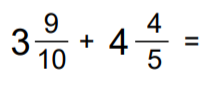 We need to find a common denominator.  Both 5 and 10 will divide equally into 10 so we can use 10 as our denominator. We can keep 3 and convert 4 into 10ths. To turn 5th into 10th, we multiply the bottom by 2, so we have to multiply the top by 2. so we have:34Ignore the wholes at first.1 We can then add on the 3 wholes and 4 wholes.3 +4 + 1 8See loom video for a model of this question and another example. https://www.loom.com/share/c05a6ef25eb540b5a0fce3c337adf29fYour turn – add these mixed numbers with different denominators. 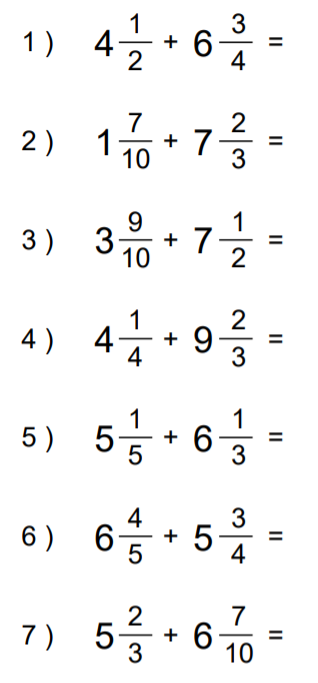 